SCHEDULE C –  OF PROPOSALRFP Project Title: Policy Consulting Services to Support Official Community Plan UpdateRFP Reference No.:	1220-030-2024-023Legal Name of Proponent: 	Contact Person and Title:		Business Address:		Business Telephone:		Business Fax:		Business E-Mail Address:		TO:City of SurreyCity Representative:	Sunny Kaila, Manager, Procurement ServicesE-mail for PDF Files:	purchasing@surrey.caDear Sir:I/We, the undersigned duly authorized representative of the Proponent, having received and carefully reviewed all of the Proposal documents, including the RFP and any issued addenda posted on the City Website and BC Bid Website, and having full knowledge of the Site, and having fully informed ourselves as to the intent, difficulties, facilities and local conditions attendant to performing the Services, submit this Proposal in response to the RFP. I/We confirm that the following schedules are attached to and form a part of this Proposal:Schedule C-1 – Statement of Departures;Schedule C-2 – Proponent’s Experience, Reputation and Resources;Schedule C-3 – Proponent’s Technical Proposal (Services);Schedule C-4 – Proponent's Technical Proposal (Time Schedule); andSchedule C-5 – Proponent’s Financial Proposal.3.0	I/We confirm that this proposal is accurate and true to best of my/our knowledge.4.0	I/We confirm that, if I/we am/are awarded a contract, I/we will at all times be the “prime contractor” as provided by the Worker's Compensation Act (British Columbia) with respect to the Services.  I/we further confirm that if I/we become aware that another consultant at the place(s) of the Services has been designated as the “prime contractor”, I/we will notify the City immediately, and I/we will indemnify and hold the City harmless against any claims, demands, losses, damages, costs, liabilities or expenses suffered by the City in connection with any failure to so notify the City.This Proposal is submitted this [day] day of [month], [year].I/We have the authority to bind the Proponent.SCHEDULE C-1 - STATEMENT OF DEPARTURES1.	I/We have reviewed the proposed Contract attached to the RFP as Schedule “B”.  If requested by the City, I/we would be prepared to enter into that Contract, amended by the following departures (list, if any):Section			Requested Departure(s) / Alternative(s)____________________________________________________________________________________________________________________________________________2.	The City of Surrey requires that the successful Proponent have the following in place before commencing the Services:(a)	Workers’ Compensation Board coverage in good standing and further, if an “Owner Operator” is involved, personal operator protection (P.O.P.) will be provided,Workers' Compensation Registration Number ___________________________;(b)	Prime Contractor qualified coordinator is Name:  _______________and Contact Number:  _________________________;(c)	Insurance coverage for the amounts required in the proposed agreement as a minimum, naming the City as additional insured and generally in compliance with the City’s sample insurance certificate form available on the City’s Website at www.surrey.ca search Consultants Certificate of Insurance;(d)	City of Surrey or Intermunicipal Business License:  Number ________________;(e)	If the Consultant’s Services are subject to GST, the Consultant’s GST Number is _____________________________________; and(f)	If the Consultant is a company, the company name indicated above is registered with the Registrar of Companies in the Province of British Columbia, Canada, Incorporation Number ___________________________________.As of the date of this Proposal, we advise that we have the ability to meet all of the above requirements except as follows (list, if any):Section			Requested Departure(s) / Alternative(s)____________________________________________________________________________________________________________________________________________3.	I/We offer the following alternates to improve the Services described in the RFP (list, if any):Section			Requested Departure(s) / Alternative(s)____________________________________________________________________________________________________________________________________________4.	The Proponent acknowledges that the departures it has requested in Sections 1, 2 and 3 of this Schedule C-1 will not form part of the Contract unless and until the City agrees to them in writing by initialling or otherwise specifically consenting in writing to be bound by any of them.SCHEDULE C-2 - PROPONENT’S EXPERIENCE, REPUTATION AND RESOURCESProponents should provide information on the following (use the spaces provided and/or attach additional pages, if necessary):Location of primary business, branch locations, background, stability, structure of the Proponent and number of years business has been operational;Proponent’s relevant experience and qualifications in delivering services similar to those required by the RFP;Proponent’s demonstrated ability to provide the Services;Proponent’s equipment resources, capability and capacity, as relevant;Proponent’s references (name and telephone number).  The City's preference is to have a minimum of three references;Proponent’s financial strength (with evidence such as financial statements, bank references);Describe any difficulties or challenges you might anticipate in providing the Services to the City and how you would plan to manage these;Proponents should provide information on the background and experience of all key personnel proposed to undertake the Services (use the spaces provided and/or attach additional pages, if necessary):Key PersonnelName:			Experience:	Dates:				Project Name:			Responsibility:			Dates:				Project Name:			Responsibility:		Project Approach – Team RolesProponents should provide an outline of the resource roles and estimated effort required for this project. (use the spaces provided and/or attach additional pages, if necessary):Sub-ContractorsProponents should provide the following information on the background and experience of all sub-contractors proposed to undertake a portion of the Services (use the spaces provided and/or attach additional pages, if necessary):- END OF PAGE -SCHEDULE C-3 - PROPONENT’S TECHNICAL PROPOSAL (SERVICES)Proponents should provide the following (use the spaces provided and/or attach additional pages, if necessary):a narrative that illustrates an understanding of the City’s requirements and Services;a description of the general approach and methodology that the Proponent would take in performing the Services including specifications and requirements;a narrative that illustrates how the Proponent will complete the scope of Services, manage the Services, and accomplish required objectives within the City’s schedule;a description of the standards to be met by the Proponent in providing the Services;list of reports that you would anticipate providing the City’s management team, including their relationship to project milestones and the method of delivery (electronic, paper, e-mail, other);Environmental and Social Responsibility:  Describe your commitment to environmental stewardship initiatives, recycling practices and carbon footprint reduction; andValue Added Services:  The Proponent should provide a description of value added, innovative ideas and unique services that the Proponent can offer to implement the City’s requirements relevant to the scope of Services described in this RFP.  Unless otherwise stated, it is understood that there are no extra costs for these services.SCHEDULE C-4 - PROPONENT’S TECHNICAL PROPOSAL (TIME SCHEDULE)Proponents should provide an estimated schedule, with major item descriptions and time indicating a commitment to perform the Agreement within the time specified (use the spaces provided and/or attach additional pages, if necessary).SCHEDULE C-5 - PROPONENT’S FINANCIAL PROPOSALThe Proposal shall include a detailed fee schedule for the Services requested and clearly outline any assumptions, exclusion, and provisional/value-added items. Services are to be broken down into tasks, and hours identified per task and per team member. Estimate effort by type of work, project and class of employee using a form similar to the sample tables 1 and 2 provided below. Hourly rates shall remain fixed for the entire duration of the project following acceptance/award of the proposal. Overtime premiums are not permitted.  Estimate of disbursements, supported by a cost breakdown. Disbursements charged as a percentage fee are not acceptable.Remuneration will be on a time-charge basis, up to the maximum fee limit based on the effort to complete as outlined in the “Schedule C-5 – Proponent’s Financial Proposal”. No additional payment will be permitted without written consent of the City. The City will pay all applicable Goods and Services and/or Sales taxes. These taxes are not to be included in charge out rates, disbursement, etc., but shown as a separate charge.Additional Expenses:The proposed Contract attached as Schedule "B" to the RFP provides that expenses are to be included within the fee, other than the expenses listed in the Contract as disbursements.  Details of disbursements are to be shown in the chart above.  Please indicate any expenses that would be payable in addition to the proposed fee and proposed disbursements set out above:Payment Terms:A cash discount of ______% will be allowed if account is paid within _______ days, or the _________ day of the month following, or net 30 days, on a best effort basis.Table 2 is a list of optional price(s) to the scope of work and forms part of this RFP, upon the acceptance of any or all of the optional price(s) at the City’s discretion.  The optional prices are an addition to the total Proposal Price and do not include GST. DO NOT state a revised Total Proposal Price. ________________________________________(Legal Name of Proponent)_________________________________________(Signature of Authorized Signatory)_________________________________________(Print Name and Position of Authorized Signatory)________________________________________(Signature of Authorized Signatory)________________________________________(Print Name and Position of Authorized Signatory)RoleNameForecasted Project Days/Hrs.DESCRIPTION OF SERVICESSUB-CONTRACTORS NAMEYEARS OF WORKING WITH PROPONENTTELEPHONE NUMBER AND EMAILProject Phases / Tasks[month][month][month][month][month][month][month][month][month][month][month][month][month][month][month][month][month][month][month][month][month][month][month][month][month][month][month][month][month][month][month][month][month][month][month][month][month][month][month][month][month][month][month][month][month][month][month][month]Project Phases / Tasks123412341234123412341234123412341234123412341234Table 1: FINANCIAL PROPOSALTable 1: FINANCIAL PROPOSALPRIME CONSULTANT TEAMPRIME CONSULTANT TEAMPRIME CONSULTANT TEAMPRIME CONSULTANT TEAMPRIME CONSULTANT TEAMPRIME CONSULTANT TEAMSUBCONSULTANTSSUBCONSULTANTSTable 1: FINANCIAL PROPOSALTable 1: FINANCIAL PROPOSALPRIME CONSULTANT TEAMPRIME CONSULTANT TEAMPRIME CONSULTANT TEAMPRIME CONSULTANT TEAMPRIME CONSULTANT TEAMPRIME CONSULTANT TEAM[insert Company name][insert Company name]KEY PERSONELL NAME(S) AND ROLE:KEY PERSONELL NAME(S) AND ROLE:[insert name, and job title][insert name, and job title][insert name, and job title][insert name, and job title][insert name, and job title][insert name, and job title][insert name, and job title][insert name, and job title]CHARGE-OUT RATE ( $/HR):CHARGE-OUT RATE ( $/HR):$$$$$$$$Task #PHASE DESCRIPTIONPHASE DESCRIPTIONPHASE DESCRIPTIONPHASE DESCRIPTIONPHASE DESCRIPTIONPHASE DESCRIPTIONPHASE DESCRIPTIONPHASE DESCRIPTIONPHASE DESCRIPTION1.0[insert task title]1.1[insert task description]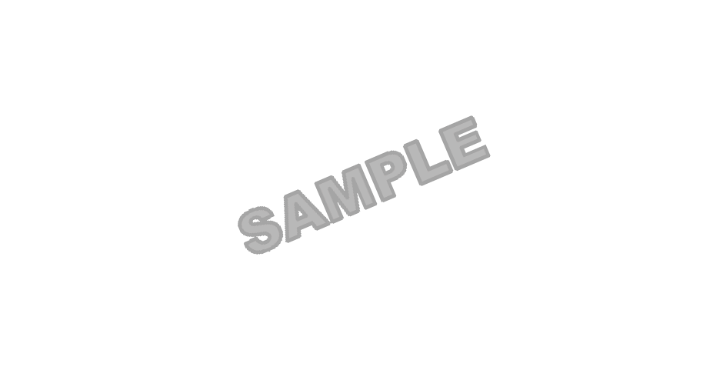 1.2Task 1 Subtotal (Hours):Task 1 Subtotal (Hours):Fee Subtotal (Excluding GST):Fee Subtotal (Excluding GST):$$$$$$$$2.0[insert task title]2.1[insert task description]2.2Task 2 Subtotal (Hours):Task 2 Subtotal (Hours):Fee Subtotal (Excluding GST):Fee Subtotal (Excluding GST):$$$$$$$$3.0[insert task title]3.1[insert task description]Task 3Subtotal (Hours):Task 3Subtotal (Hours):Fee Subtotal (Excluding GST):Fee Subtotal (Excluding GST):$$$$$$$$4.0[insert task title]4.1[insert task description]4.24.3Task 4 Subtotal (Hours):Task 4 Subtotal (Hours):Fee Subtotal (Excluding GST):Fee Subtotal (Excluding GST):$$$$$$$$Disbursements:Disbursements:$$$$$$$$TOTAL EFFORT HOURS TOTAL EFFORT HOURS TOTAL FEE (EXCLUDING GST)TOTAL FEE (EXCLUDING GST)$$$$$$$$Table 2: OPTIONAL (ADD ON) SCOPE – POLICY WRITING GUIDETable 2: OPTIONAL (ADD ON) SCOPE – POLICY WRITING GUIDEPRIME CONSULTANT TEAMPRIME CONSULTANT TEAMPRIME CONSULTANT TEAMPRIME CONSULTANT TEAMPRIME CONSULTANT TEAMPRIME CONSULTANT TEAMSUBCONSULTANTSSUBCONSULTANTSTable 2: OPTIONAL (ADD ON) SCOPE – POLICY WRITING GUIDETable 2: OPTIONAL (ADD ON) SCOPE – POLICY WRITING GUIDEPRIME CONSULTANT TEAMPRIME CONSULTANT TEAMPRIME CONSULTANT TEAMPRIME CONSULTANT TEAMPRIME CONSULTANT TEAMPRIME CONSULTANT TEAM[insert Company name][insert Company name]KEY PERSONELL NAME(S) AND ROLE:KEY PERSONELL NAME(S) AND ROLE:[insert name, and job title][insert name, and job title][insert name, and job title][insert name, and job title][insert name, and job title][insert name, and job title][insert name, and job title][insert name, and job title]CHARGE-OUT RATE ( $/HR):CHARGE-OUT RATE ( $/HR):$$$$$$$$Task #PHASE DESCRIPTIONPHASE DESCRIPTIONPHASE DESCRIPTIONPHASE DESCRIPTIONPHASE DESCRIPTIONPHASE DESCRIPTIONPHASE DESCRIPTIONPHASE DESCRIPTIONPHASE DESCRIPTION1.0[insert task title]1.1[insert task description]1.2Task 1 Subtotal (Hours):Task 1 Subtotal (Hours):Fee Subtotal (Excluding GST):Fee Subtotal (Excluding GST):$$$$$$$$2.0[insert task title]2.1[insert task description]2.2Task 2 Subtotal (Hours):Task 2 Subtotal (Hours):Fee Subtotal (Excluding GST):Fee Subtotal (Excluding GST):$$$$$$$$3.0[insert task title]3.1[insert task description]Task 3Subtotal (Hours):Task 3Subtotal (Hours):Fee Subtotal (Excluding GST):Fee Subtotal (Excluding GST):$$$$$$$$4.0[insert task title]4.1[insert task description]4.24.3Task 4 Subtotal (Hours):Task 4 Subtotal (Hours):Fee Subtotal (Excluding GST):Fee Subtotal (Excluding GST):$$$$$$$$Disbursements:Disbursements:$$$$$$$$TOTAL EFFORT HOURS TOTAL EFFORT HOURS TOTAL FEE (EXCLUDING GST)TOTAL FEE (EXCLUDING GST)$$$$$$$$